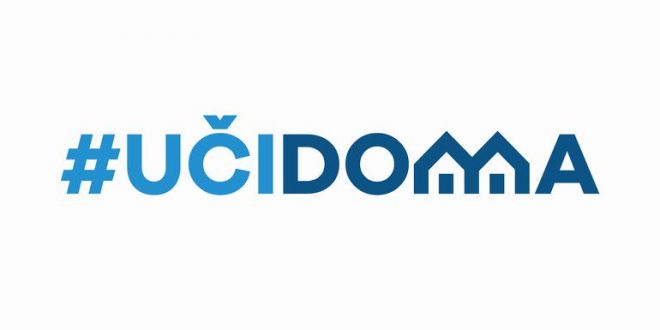 SEDMIČNI PLAN RADA PO PREDMETIMA ZA PERIOD  27.04.2020. – 30.04.2020.RAZRED I PREDMET: GEOGRAFIJA   NASTAVNIK/CI: ROSA VLAHOVIĆ, OLIVERA NOVAKOVIĆ, PETKO VUKOVIĆRAZRED I PREDMET: GEOGRAFIJA   NASTAVNIK/CI: ROSA VLAHOVIĆ, OLIVERA NOVAKOVIĆ, PETKO VUKOVIĆRAZRED I PREDMET: GEOGRAFIJA   NASTAVNIK/CI: ROSA VLAHOVIĆ, OLIVERA NOVAKOVIĆ, PETKO VUKOVIĆRAZRED I PREDMET: GEOGRAFIJA   NASTAVNIK/CI: ROSA VLAHOVIĆ, OLIVERA NOVAKOVIĆ, PETKO VUKOVIĆRAZRED I PREDMET: GEOGRAFIJA   NASTAVNIK/CI: ROSA VLAHOVIĆ, OLIVERA NOVAKOVIĆ, PETKO VUKOVIĆDANISHODIAKTIVNOSTISADRŽAJ/POJMOVINAČIN KOMUNIKACIJEPONEDELJAK27.04.2020.UTORAK28.04.2020.VII R: G-Objasne pojam stanovništva(broj,gustinu naseljenosti,prirodni priraštaj)Istražuju, čitaju, bilježe, razumiju,Stanovništvo,gustina naseljenosti,natalitet,mortalitet,prirodni priraštaj,Viber, TV, Classroome-platformaUTORAK28.04.2020.VIII R: G-Opisuju Južnu Ameriku-fizičko-geografske karakteristikeIstražuju, čitaju, pronalaze u atlasu, odgovaraju na pitanjaAndi,Brazilska visoravan,Amazonija,Patagonija,Paragvaj,La Plata,pampe,selvasi,lamaViber, TV,Classroome-platformaSRIJEDA29.04.2020.IX  R: G-Opisuju regije Crne GoreIstražuju, čitaju, pišu,prate prezentacije Crnogorsko primorje,Srednja Crna Gora,Sjeverna Crna GoraViber, TV,Classroom,e-platformaSRIJEDA29.04.2020.Viber, TV,Classroom,e-platformaSRIJEDA29.04.2020.Viber, TV,Classroom,e-platformaČETVRTAK30.04.2020.PETAK1.05.2020.PRVI MAJPOVRATNA INFORMACIJA U TOKU SEDMICE